КЕМЕРОВСКАЯ ОБЛАСТЬ- КУЗБА    ТАШТАГОЛЬСКИЙ МУНИЦИПАЛЬНЫЙ АДМИНИСТРАЦИЯ ШЕРЕГЕШСКОГО ГОРОДСКОГО ПОСЕЛЕНИЯПОСТАНОВЛЕНИЕот «17» июня 2022 г.                                                                                       № 93-п  «О внесении изменений в постановление администрации Шерегешского городского поселения № 82-п от 12.08.2020 "Об утверждении Порядка разработки и утверждения бюджетного прогноза Шерегешского городского поселения на долгосрочный период»В соответствии со статьей 170.1 Бюджетного кодекса Российской Федерации, Федеральным законом от 06.10.2003 № 131-ФЗ «Об общих принципах организации местного самоуправления в Российской Федерации», Уставом Шерегешского городского поселения администрация Шерегешского городского поселенияПОСТАНОВИЛА:1. Внести в Порядок разработки и утверждения бюджетного прогноза Шерегешского городского поселения на долгосрочный период, утвержденный постановлением администрации Шерегешского городского поселения от 12.08.2020 № 82 - п "Об утверждении Порядка разработки и утверждения бюджетного прогноза Шерегешского городского поселения на долгосрочный период" (далее - Порядок) следующие изменения:1.1. пункт 5 Порядка изложить в новой редакции:"5. Администрация Шерегешского городского поселения:- в срок до 15 ноября текущего финансового года направляет бюджетный прогноз (проект бюджетного прогноза, проект изменений бюджетного прогноза) Шерегешского городского поселения на долгосрочный период (за исключением показателей финансового обеспечения муниципальных программ) в Совет народных депутатов Шерегешского городского поселения одновременно с проектом решения о бюджете Шерегешского городского поселения на очередной финансовый год и плановый период;- в срок, не превышающий одного месяца со дня официального опубликования решения Совета народных депутатов Шерегешского городского поселения о бюджете Шерегешского городского поселения на очередной финансовый год и плановый период, представляет в администрацию Шерегешского городского поселения для рассмотрения и утверждения проект бюджетного прогноза (проект изменений бюджетного прогноза)."2. Настоящее постановление разместить на сайте Администрации Шерегешского городского поселения и обнародовать на информационных стендах в здании Администрации Шерегешского городского поселения по адресу: Кемеровская область, Таштагольский район, пгт Шерегеш, ул. Гагарина,6.3. Контроль за исполнением настоящего постановления возложить на заместителя начальника отдела Еремееву Анастасию Леонидовну.4. Настоящее постановление вступает в силу с момента подписания. Глава Шерегешского  городского поселения                                                 В.С. Швайгерт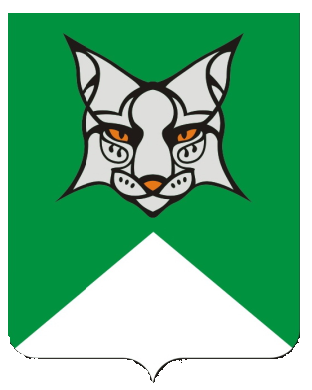 